ОРГАНИЗАЦИОНА СТРУКТУРА ЗАВОДА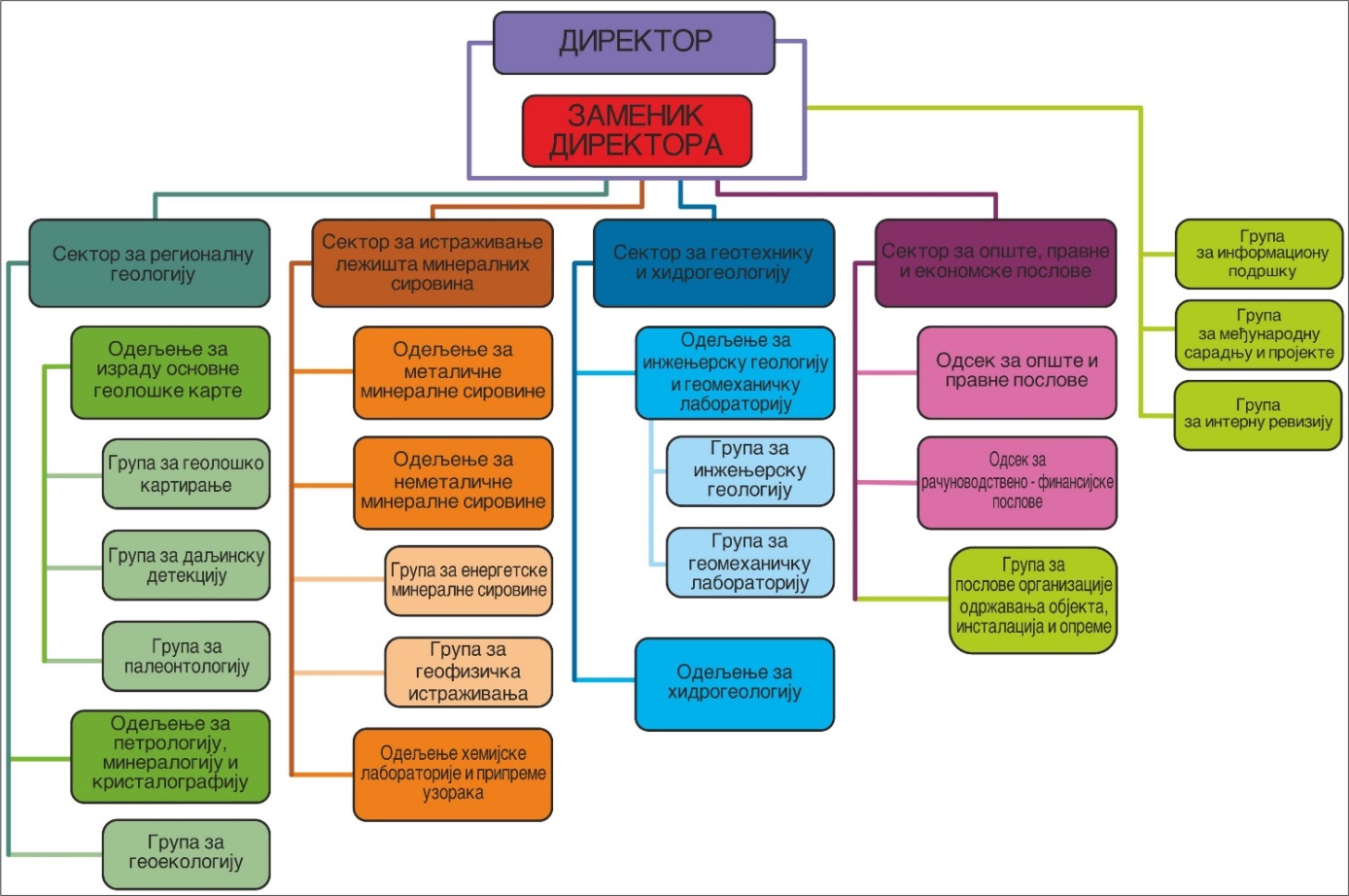 